SmartHealth D.E.I. ResourceD.E.I. related activities on SmartHealth (as of 5/5/2021)ActivityDates on SmartHealthImageBusiness Resource Group ConnectionExplore Statewide Business Resource Groups (BRGs)SmartHealth linkFebruary 1, 2021 -December 31, 2021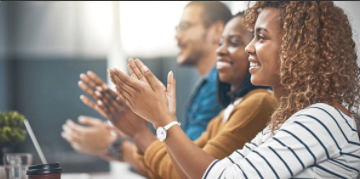 Veteran’s Employee Resource Group (VERG)Diversity Inclusion Network (DIN)Blacks United in Leadership and Diversity (BUILD)Rainbow Alliance and Inclusion Network (RAIN) Latino Leadership Network (LLN)Washington Immigrant Network (WIN)BUILD Spotlight: Celebrate African American HistoryFebruary 1, 2021 -- February 28, 2021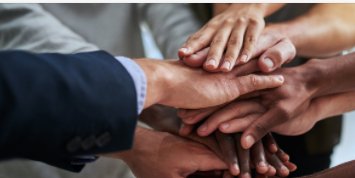 Blacks United in Leadership and Diversity (BUILD)Edwina Martin-ArnoldBUILD Spotlight: Listen to African American VoicesFebruary 1, 2021 –February 28, 2021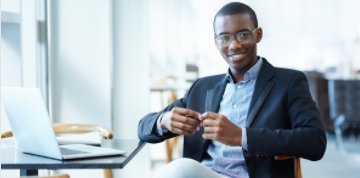 Blacks United in Leadership and Diversity (BUILD)Edwina Martin-ArnoldDecolonizing Self-Care for the Hispanic/Latinx Community(3/10 Webinar) March 1, 2021 - 
March 12, 2021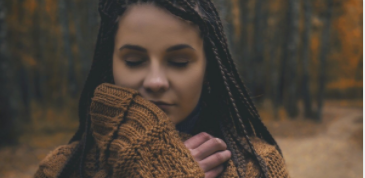 Latino Leadership Network (LLN)Indira Melgarejo Carvajal Food for Diversity - WIN Cultural Recipe BookMarch 8, 2021 - 
April 30, 2021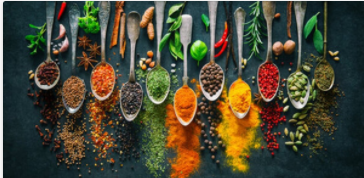 Washington Immigrant Network (WIN)Kim SauerAutism Appreciation
SmartHealth linkApril 15, 2021 –May 14, 2021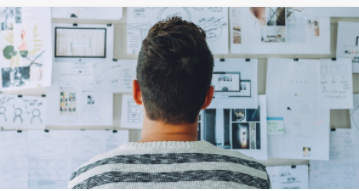 Disability Inclusion Network (DIN) Joslyn NelsonStop Hate and Bias Against Asian Communities 

(4/28 Webinar) April 21, 2021 - 
April 28, 2021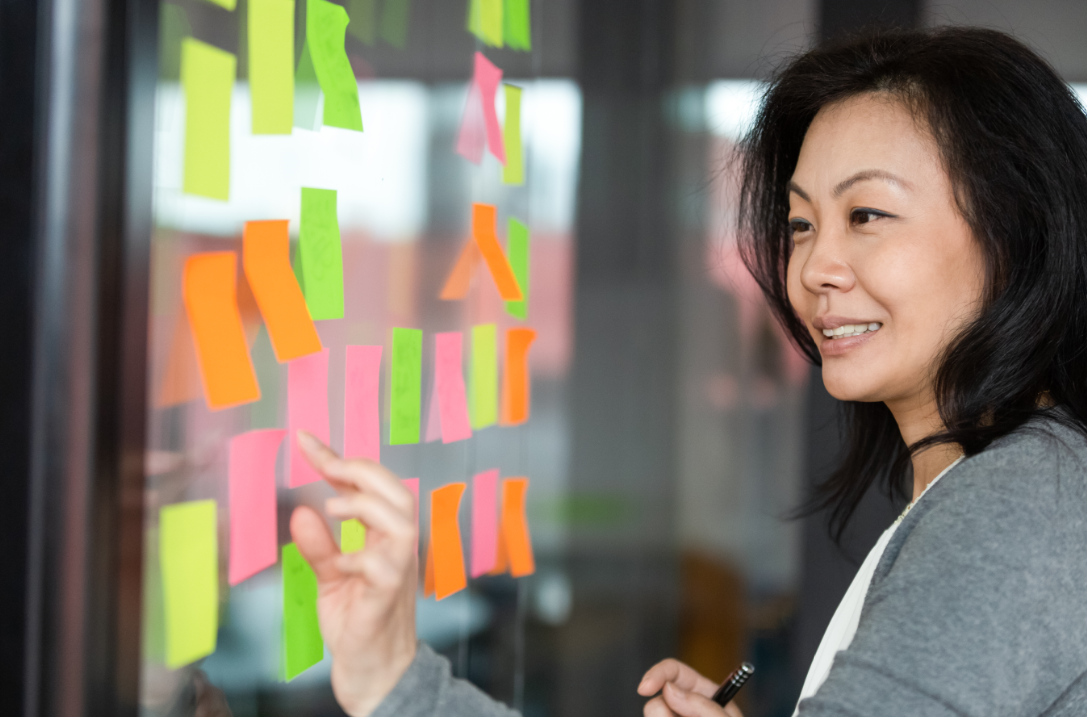 Washington Immigrant Network (WIN)Joanne LeeDiversity: Blind Spots and BiasesSmartHealth linkMay 3, 2021 – October 1, 2021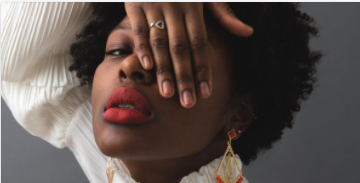 Diversity: Diversity Where You Live, Work, and PlaySmartHealth linkMay 3, 2021 - 
October 1, 2021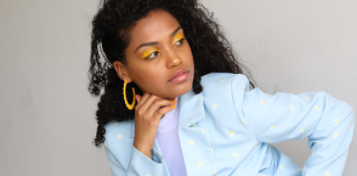 Diversity: The Art of Being an AllySmartHealth linkMay 3, 2021 - 
October 1, 2021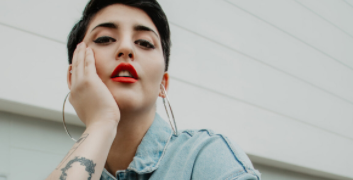 Diversity: Your Intersecting IdentitiesSmartHealth linkMay 3, 2021 - 
October 1, 2021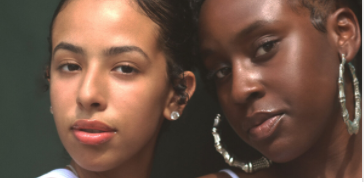 Stop Hate and Bias Against Asian Communities 

(5/12 Webinar) SmartHealth linkMay 3, 2021 through 
May 12, 2021Washington Immigrant Network (WIN)Joanne LeeRAIN Spotlight: Celebrate Pride MonthJune 1, 2021 - 
June 30, 2021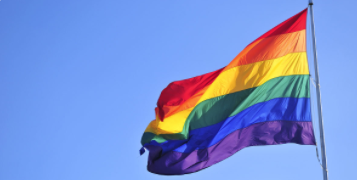 Rainbow Alliance and Inclusion Network (RAIN) Ryan DouglasCelebrate Juneteenth 
June 7, 2021 – 
June 20, 2021TBD – Image of Juneteenth flag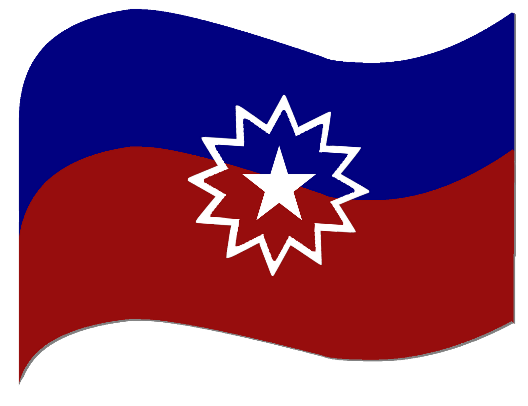 Blacks United in Leadership and Diversity (BUILD)Megan Matthews TBD - 
National Hispanic Heritage MonthSeptember 15, 2021 - 
October 15, 2021TBDLatino Leadership NetworkIndira Melgarejo Carvajal 